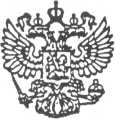 Администрация муниципального образования «Хозьминское»165121, Архангельская  область, Вельский  район, п. Хозьмино, ул. Центральная, д. 23, т/факс 3-72-55, admxoz@yandex.ruПОСТАНОВЛЕНИЕот 08 апреля 2019 года № 12О проведении публичных слушаний по годовому отчету об исполнении бюджета МО «Хозьминское» за 2018 годВ соответствии со статьей 28 Федерального закона от 06. 10. 2003 г. №131-ФЗ «Об общих принципах организации местного самоуправления                          в Российской Федерации», Уставом муниципального образования «Хозьминское», Положением о бюджетном процессе в муниципальном образовании «Хозьминское» ПОСТАНОВЛЯЮ:1. Назначить проведение публичных слушаний по годовому отчету                        об исполнении бюджета МО «Хозьминское» за 2018 год на 29 апреля 2019 года.2. Место проведения публичных слушаний  - п. Хозьмино, Вельский район, Архангельская область, ул. Центральная, д. 23 (помещение администрации), начало слушаний – в 16 часов 00 минут.3. Консультанту по бухгалтерским и финансовым вопросам Перекрестовой Т.М. обеспечить подготовку и проведение слушаний.4. С отчетом об исполнении бюджета МО «Хозьминское» за 2018 год можно ознакомиться в рабочее время в администрации МО «Хозьминское».5. Обнародовать настоящее постановление в местах обнародования                     МО «Хозьминское» и разместить на официальном сайте администрации                            МО «Хозьминское» в сети интернет.Глава муниципальногообразования «Хозьминское»                                                           Е.В. Суслова                                                          